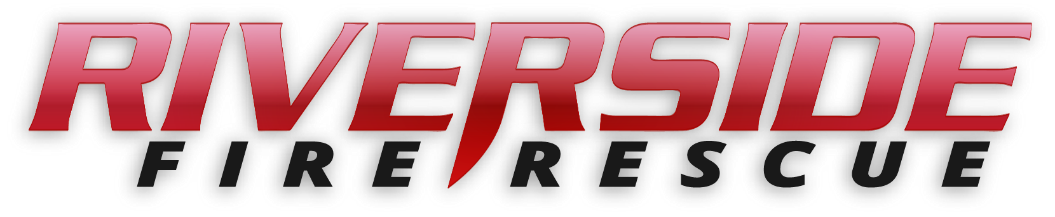 Pierce County Fire Protection District No. 14Commissioners Meeting October 23, 2023	Station74In Attendance:  Chief Kira Thirkield, Commissioner Peter Allison, Commissioner Gerald Sandberg, FF Brandon Kebba and Secretary Shandrow.  Commissioner Shearer was excused.Commissioner Allison opened the meeting with the flag salute at 6:30 p.m.The minutes of the October 9, 2023 Regular Board Meeting were approved as presented.Citizen Comments:  None Vouchers:  Voucher list was reviewed, approved and attached.Chief’s Report:  The Chief’s Report was presented, reviewed and attached.Old Business:NoneNew Business:A: Resolution 2023-396 - For the State of Washington Department of Retirement Systems authorizing and approving participation in the Washington State Public Employees’ Retirement System (PERS) was presented to the Commissioners for review.  The resolution was reviewed, and a motion made to approve, which passed unanimously.Good of the Order PCFD14 firefighters and those attending the current firefighter academy will be participating in the live fire training at the Washington State Academy in North Bend this weekend. Riverside is fully staffed during this training and Browns Point has been notified and is able to send a duty officer if needed for larger incidents.With no further business to come before the Board, the meeting adjourned at7:15 pm. ____________________________Peter Allison, Commissioner____________________________ William Shearer, Commissioner		ATTEST:____________________________		________________________Gerald Sandberg, Commissioner		Pat Shandrow, District Secretary